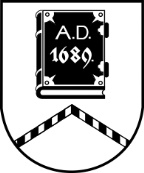 ALŪKSNES NOVADA PAŠVALDĪBALICENCĒŠANAS KOMISIJADārza iela 11, Alūksne, Alūksnes novads, LV – 4301, tālrunis:  64381496, e-pasts: dome@aluksne.lv_________________________________________________________________________________________________________AlūksnēSĒDES PROTOKOLS2024.gada 12.jūnijā                             				        			Nr.23Sēde sākta pulksten 10.00, sēde slēgta pulksten 11.40Sēdes norises vieta: Dārza iela 11, Alūksnē, Alūksnes VPVKAC 1.stāvāSēdi vada: komisijas priekšsēdētāja Māra KOVAĻENKOSēdi protokolē: komisijas locekle Everita BALANDESēdē piedalās Licencēšanas komisijas locekļi: Māra KOVAĻENKO, Everita BALANDE, Sanita RIBAKA, Sanita BĒRZIŅADARBA KĀRTĪBA:Evaņģēlisko kristiešu baznīcas “Jaunā paaudze” Rīgas draudze iesnieguma izskatīšana.[..] iesnieguma izskatīšana.SIA “PE&PE” iesnieguma izskatīšana.SIA “PE&PE” iesnieguma izskatīšana.1. Evaņģēlisko kristiešu baznīcas “Jaunā paaudze” Rīgas draudzes iesnieguma izskatīšanaM.KOVAĻENKO	informē, ka pašvaldībā  07.06.2024. saņemts iesniegums no Evaņģēlisko kristiešu baznīcas “Jaunā paaudze” Rīgas draudzes ar lūgumu atļaut rīkot publisku pasākumu Pilssalas estrādē 29.06.2024. Informē, ka 13.05.2024. ir noslēgts līgums ar Alūksnes novada Kultūras centru par Pilssalas estrādes nomu  (līgums Nr.ATN/3-2/24/37).Notiek diskusija par pasākuma rīkošanu.Atklāti balsojot : “par” 4; “pret” nav; “atturas” nav,LICENCĒŠANAS KOMISIJA NOLEMJ:Pamatojoties uz 12.05.2010. Ministru kabineta noteikumiem Nr.440 “Noteikumi par tirdzniecības veidiem, kas saskaņojami ar pašvaldību, un tirdzniecības organizēšanas kārtību”, Alūksnes novada pašvaldības 27.09.2018. saistošajiem noteikumiem Nr.13/2018 “Par Alūksnes novada pašvaldības nodevām” un Licencēšanas komisijas nolikuma, kas apstiprināts ar Alūksnes novada domes 29.06.2023. lēmumu Nr.177 (protokols Nr.8, 9.punkts),  9.3.p.,Atļaut Evaņģēlisko kristiešu baznīcas “Jauna paaudze” Rīgas draudzei, reģistrācijas Nr.90000077306, rīkot publisku pasākumu – kristīgu pasākumu “Tam Kungam”, Pilssalas estrādē, Alūksnē, Alūksnes novadā.Pasākuma norises laiks 2024.gada 29.jūnijs.Noteikt, ka pasākuma organizētājs ir atbildīgs:3.1.par drošības un sabiedriskās kārtības ievērošanu pasākuma laikā,3.2.teritorijas uzkopšanu pēc pasākuma,3.3.sadzīves atkritumu savākšanu pasākuma vietā.Pasākuma organizators atbrīvots no pašvaldības nodevas samaksas.2. [..] iesnieguma izskatīšanaM.KOVAĻENKO	informē, ka pašvaldībā 07.06.2024. saņemts iesniegums no Evaņģēlisko kristiešu baznīcas “Jaunā paaudze” Rīgas draudzes pasākuma kontaktpersonas [..] ar lūgumu izsniegt atļaujas iebraukšanai Pilssalā, lai nodrošinātu publiska pasākuma norisi 29.06.2024.Atklāti balsojot : “par” 4; “pret” nav; “atturas” nav,LICENCĒŠANAS KOMISIJA NOLEMJ:Pamatojoties uz Alūksnes novada domes 28.06.2018. noteikumu Nr.3/2018 “Par transportlīdzekļu iebraukšanu Alūksnes pilsētas teritorijās, kas apzīmētas ar aizlieguma zīmi Nr.301 “Iebraukt aizliegts” un papildzīmi Nr.849 “Pārējā papildinformācija”, kurā noteikts uzraksts “Izņemot ar Alūksnes novada pašvaldības atļauju”” 8.punktu, kas apstiprināti ar domes lēmumu Nr.226 (sēdes protokols Nr.8, 10.p.) un Licencēšanas komisijas nolikuma, kas apstiprināts ar Alūksnes novada domes 29.06.2023. lēmumu Nr.177 (protokols Nr.8, 9.punkts) 9.5.p.,1.Izsniegt Evaņģēlisko kristiešu baznīcas “Jauna paaudze” Rīgas draudzei, reģistrācijas Nr.90000077306, atļaujas iebraukšanai Pilssalā ar šādiem transportlīdzekļiem:1.1.Automašīnai HONDA INSIGHT, valsts reģistrācijas numurs NE 8343;1.2.Automašīnai CHRYSLER GRAND VOYAGER, valsts reģistrācijas numurs LM 1381;1.3. Automašīnai FORD S-MAX, valsts reģistrācijas numurs LM 5663;1.4.Automašīnai AUDI A3, valsts reģistrācijas numurs MC 7857;1.5. Automašīnai VW CARAVELLE, valsts reģistrācijas numurs GD 8401.2. Atļauju derīguma termiņš 2024.gada 29.jūnijs.3. SIA “PE&PE” iesnieguma izskatīšanaM.KOVAĻENKO	informē, ka pašvaldībā 10.06.2024. saņemts iesniegums no SIA “PE&PE”  ar lūgumu izsniegt tirdzniecības vietas atļauju tirdzniecībai pasākumā Jaunlaicenes estrādē, Jaunlaicenes pagastā 22.06.2024.Atklāti balsojot : “par” 4; “pret” nav; “atturas” nav,LICENCĒŠANAS KOMISIJA NOLEMJ:Pamatojoties uz 12.05.2010. Ministru kabineta noteikumiem Nr.440 “Noteikumi par tirdzniecības veidiem, kas saskaņojami ar pašvaldību, un tirdzniecības organizēšanas kārtību”, Alūksnes novada pašvaldības 25.02.2021. saistošajiem noteikumiem Nr.6/2021 “Par tirdzniecību publiskās vietās Alūksnes novadā”, Alūksnes novada pašvaldības 27.09.2018. saistošajiem noteikumiem Nr.13/2018 “Par Alūksnes novada pašvaldības nodevām” un Licencēšanas komisijas nolikuma, kas apstiprināts ar Alūksnes novada domes 29.06.2023. lēmumu Nr.177 (protokols Nr.8, 9.punkts),  9.3.p.,1.Izsniegt sabiedrībai ar ierobežotu atbildību “PE&PE” (reģistrācijas Nr.40203503097) atļauju tirdzniecībai Jaunlaicenes estrādē, Jaunlaicenes pagastā, Alūksnes novadā  2024. gada 22.jūnijā1.1.Atļaujā norādīt, ka tirdzniecības veicējs:1.1.1.ir tiesīgs tirgoties ar uzkodām, bezalkoholiskajiem un alkoholiskajiem dzērieniem;1.1.2. atbrīvots no pašvaldības nodevas samaksas.4. SIA “PE&PE” iesnieguma izskatīšanaM.KOVAĻENKO	informē, ka pašvaldībā 10.06.2024. saņemts iesniegums no SIA “PE&PE”  ar lūgumu izsniegt tirdzniecības vietas atļauju tirdzniecībai pasākumā Jaunannas estrādē, Jaunannas pagastā 23.06.2024.Atklāti balsojot : “par” 3; “pret” nav; “atturas” nav,LICENCĒŠANAS KOMISIJA NOLEMJ:Pamatojoties uz 12.05.2010. Ministru kabineta noteikumiem Nr.440 “Noteikumi par tirdzniecības veidiem, kas saskaņojami ar pašvaldību, un tirdzniecības organizēšanas kārtību”, Alūksnes novada pašvaldības 25.02.2021. saistošajiem noteikumiem Nr.6/2021 “Par tirdzniecību publiskās vietās Alūksnes novadā”, Alūksnes novada pašvaldības 27.09.2018. saistošajiem noteikumiem Nr.13/2018 “Par Alūksnes novada pašvaldības nodevām” un Licencēšanas komisijas nolikuma, kas apstiprināts ar Alūksnes novada domes 29.06.2023. lēmumu Nr.177 (protokols Nr.8, 9.punkts),  9.3.p.,1.Izsniegt sabiedrībai ar ierobežotu atbildību “PE&PE” (reģistrācijas Nr.40203503097) atļauju tirdzniecībai Jaunannas estrādē, Jaunannas pagastā, Alūksnes novadā  2024. gada 23.jūnijā1.1.Atļaujā norādīt, ka tirdzniecības veicējs:1.1.1.ir tiesīgs tirgoties ar uzkodām, bezalkoholiskajiem un alkoholiskajiem dzērieniem;1.1.2. atbrīvots no pašvaldības nodevas samaksas.Sēdes vadītāja				M.KOVAĻENKO……………………………………….Protokoliste, komisijas locekle	 E.BALANDE…………………………………………..Komisijas locekle			S.RIBAKA ……………………………………….........					S.BĒRZIŅA……………………………………………